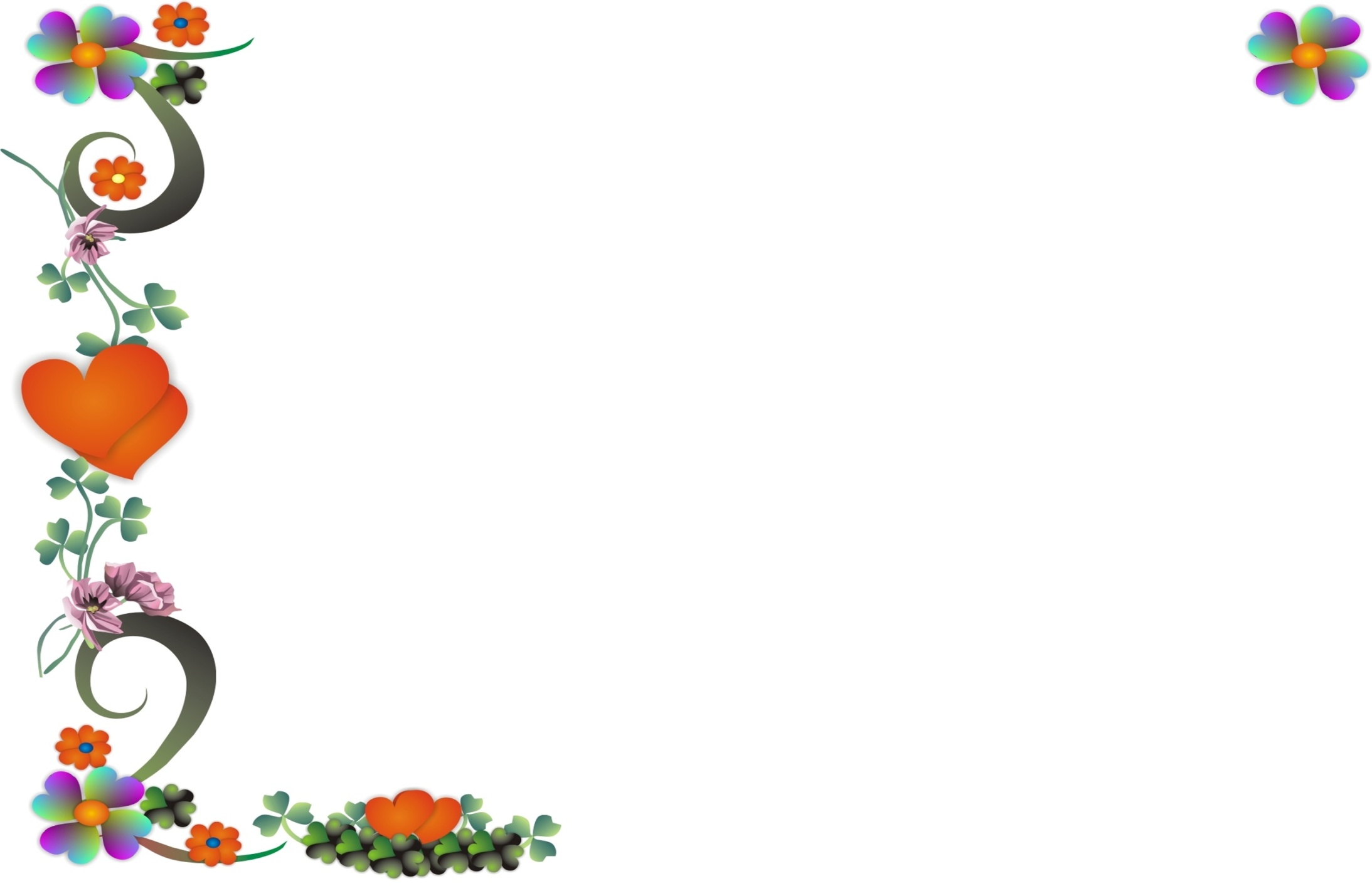 January 2024SUNMONTUEWEDTHUFRISAT3112345678910111213141516171819202122232425262728293031123Notes:Notes:Jan 01New Year's DayJan 15Makar Sankranti / PongalJan 26Republic DayFebruary 2024SUNMONTUEWEDTHUFRISAT28293031123456789101112131415161718192021222324252627282912Notes:Notes:March 2024SUNMONTUEWEDTHUFRISAT252627282912345678910111213141516171819202122232425262728293031123456Notes:Notes:Mar 08Maha ShivaratriMar 09Ugadi / Gudi PadwaMar 25HoliMar 29Good FridayApril 2024SUNMONTUEWEDTHUFRISAT311234567891011121314151617181920212223242526272829301234Notes:Notes:Apr 10Eid-ul-FitarApr 17Ram NavamiApr 21Mahavir JayantiMay 2024SUNMONTUEWEDTHUFRISAT282930123456789101112131415161718192021222324252627282930311Notes:Notes:May 01Labour DayMay 23Budhha PurnimaJune 2024SUNMONTUEWEDTHUFRISAT262728293031123456789101112131415161718192021222324252627282930123456Notes:Notes:Jun 18Bakri Id / Eid ul-AdhaJuly 2024SUNMONTUEWEDTHUFRISAT3012345678910111213141516171819202122232425262728293031123Notes:Notes:Jul 07Rath YatraJul 17MuharramAugust 2024SUNMONTUEWEDTHUFRISAT2829303112345678910111213141516171819202122232425262728293031Notes:Notes:Aug 15Independence DayAug 19Raksha BandhanSeptember 2024SUNMONTUEWEDTHUFRISAT12345678910111213141516171819202122232425262728293012345Notes:Notes:Sep 07Vinayaka ChaturthiSep 14OnamSep 16Milad un NabiSep 26JanmashtamiOctober 2024SUNMONTUEWEDTHUFRISAT29301234567891011121314151617181920212223242526272829303112Notes:Notes:Oct 02Mathatma Gandhi JayantiOct 13Dussehra / DasaraNovember 2024SUNMONTUEWEDTHUFRISAT2728293031123456789101112131415161718192021222324252627282930Notes:Notes:Nov 01Diwali / DeepavaliNov 15Guru Nanak's BirthdayDecember 2024SUNMONTUEWEDTHUFRISAT123456789101112131415161718192021222324252627282930311234Notes:Notes:Dec 25Christmas